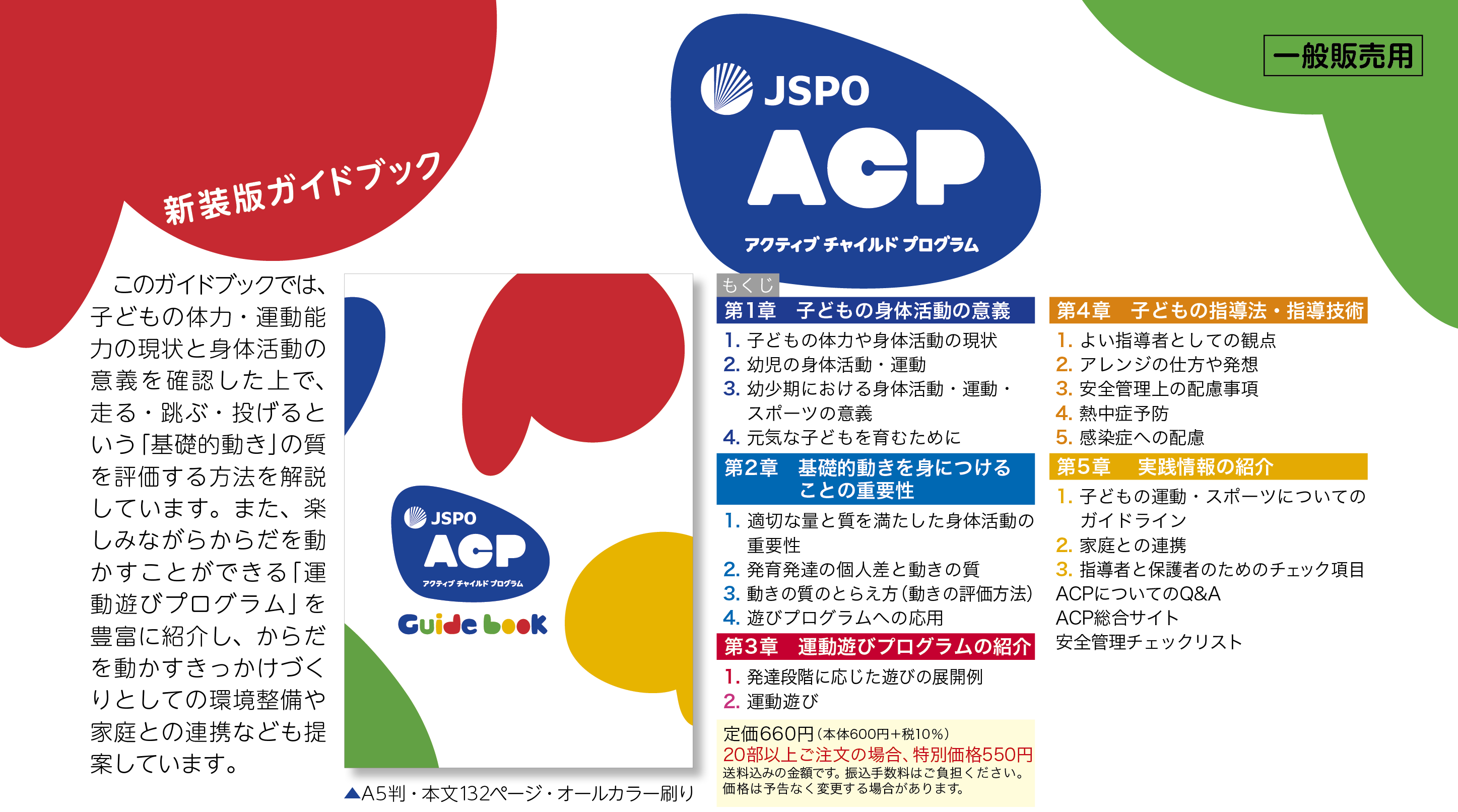 注文書（一般販売用）①注文書を送信後、料金をお振り込みください。三井住友銀行　浅草支店　普通　6861211　（株）サンライフ企画②入金確認後、原則4〜5日（土日祝日除く）後にご納品いたします。①注文書を送信後、料金をお振り込みください。三井住友銀行　浅草支店　普通　6861211　（株）サンライフ企画②入金確認後、原則4〜5日（土日祝日除く）後にご納品いたします。①注文書を送信後、料金をお振り込みください。三井住友銀行　浅草支店　普通　6861211　（株）サンライフ企画②入金確認後、原則4〜5日（土日祝日除く）後にご納品いたします。JSPO-ACPガイドブックJSPO-ACPガイドブックJSPO-ACPガイドブックJSPO-ACPガイドブック部数部数部数JSPO-ACPガイドブックJSPO-ACPガイドブックJSPO-ACPガイドブックJSPO-ACPガイドブック貴名電話番号住所〒〒〒〒〒〒住所担当課担当者必要書類見積書要（○を入力）要（○を入力）不要（○を入力）不要（○を入力）不要（○を入力）必要書類見積書の宛名必要書類日付あり（○を入力）あり（○を入力）なし（○を入力）なし（○を入力）なし（○を入力）必要書類貴職独自の書類あり（○を入力）※メールに添付してくださいあり（○を入力）※メールに添付してくださいなし（○を入力）なし（○を入力）なし（○を入力）ご希望の納期ご連絡事項【お申し込み先】株式会社サンライフ企画E-mail：jspo-acp_guidebook@sunlife.net  Fax：03-5821-1081 Tel. 03-5821-1005【お申し込み先】株式会社サンライフ企画E-mail：jspo-acp_guidebook@sunlife.net  Fax：03-5821-1081 Tel. 03-5821-1005【お申し込み先】株式会社サンライフ企画E-mail：jspo-acp_guidebook@sunlife.net  Fax：03-5821-1081 Tel. 03-5821-1005【お申し込み先】株式会社サンライフ企画E-mail：jspo-acp_guidebook@sunlife.net  Fax：03-5821-1081 Tel. 03-5821-1005【お申し込み先】株式会社サンライフ企画E-mail：jspo-acp_guidebook@sunlife.net  Fax：03-5821-1081 Tel. 03-5821-1005【お申し込み先】株式会社サンライフ企画E-mail：jspo-acp_guidebook@sunlife.net  Fax：03-5821-1081 Tel. 03-5821-10052021.5【お申し込み先】株式会社サンライフ企画E-mail：jspo-acp_guidebook@sunlife.net  Fax：03-5821-1081 Tel. 03-5821-1005【お申し込み先】株式会社サンライフ企画E-mail：jspo-acp_guidebook@sunlife.net  Fax：03-5821-1081 Tel. 03-5821-1005【お申し込み先】株式会社サンライフ企画E-mail：jspo-acp_guidebook@sunlife.net  Fax：03-5821-1081 Tel. 03-5821-1005【お申し込み先】株式会社サンライフ企画E-mail：jspo-acp_guidebook@sunlife.net  Fax：03-5821-1081 Tel. 03-5821-1005【お申し込み先】株式会社サンライフ企画E-mail：jspo-acp_guidebook@sunlife.net  Fax：03-5821-1081 Tel. 03-5821-1005【お申し込み先】株式会社サンライフ企画E-mail：jspo-acp_guidebook@sunlife.net  Fax：03-5821-1081 Tel. 03-5821-1005本商品のご注文に際してお預かりした個人情報は、本商品の販売管理にのみ使用し、日本スポーツ協会個人情報保護方針に基づき取り扱います。